		dogrunSORAカレンダー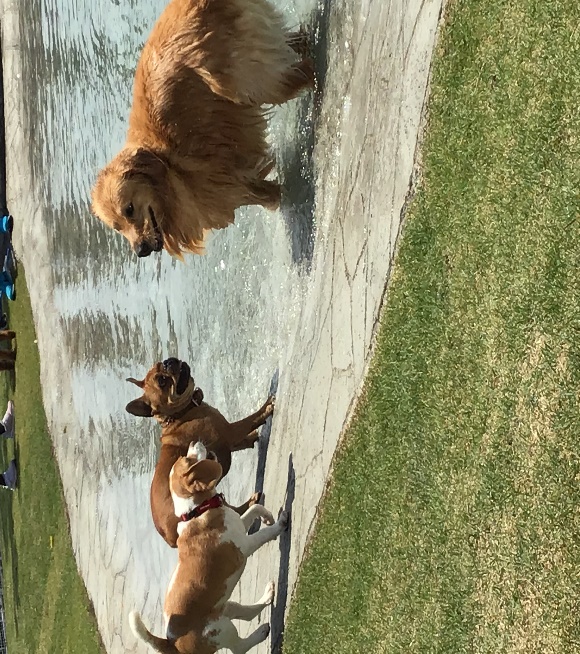 2021年10月　16:00～18:00　　　　　　　サイズ別・犬種別の開催日時は、他のサイズ・犬種は中・大型犬エリアへの入場はできません。お間違えのないようにご来店ください。小型エリアは通常通り入場出来ます。雨天順延はありません。dogrunSORAカレンダー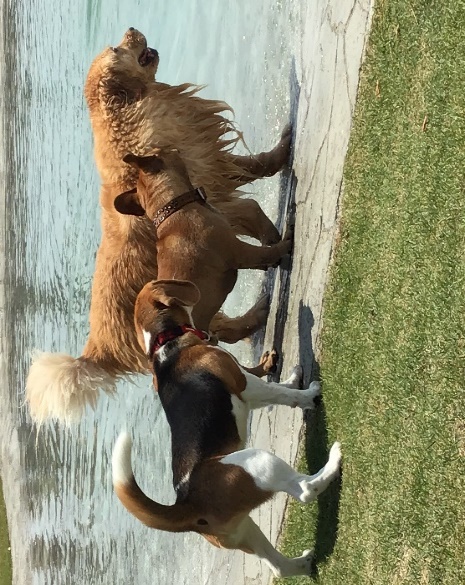 2021年11月サイズ別・犬種別の開催日時は、他のサイズ・犬種は中・大型犬エリアへの入場はできません。お間違えのないようにご来店ください。小型エリアは通常通り入場出来ます。雨天順延はありません。		dogrunSORAカレンダー2021年12月　16:00～18:00　　　　　　　サイズ別・犬種別の開催日時は、他のサイズ・犬種は中・大型犬エリアへの入場はできません。お間違えのないようにご来店ください。小型エリアは通常通り入場出来ます。雨天順延はありません。日　犬種別月火水 ｻｲｽﾞ別木金 土サイズ違いの123　ﾖｰｷｰ＆ﾊﾟﾋﾟﾖﾝ456　家族犬78910ﾎﾞﾙｿﾞｲ＆ｻﾙｰｷ111213小型犬14151617ﾏﾙﾁｰｽﾞ＆ｼｰｽﾞｰ181920中型犬21222324ｽﾀﾝﾌﾟｰ＆ﾄﾞｩｰﾄﾞﾙ252627大型犬28293031ｲﾀｸﾞﾚ＆ﾐﾆﾋﾟﾝ日　犬種別月火水ｻｲｽﾞ別木金 土123ｻｲｽﾞ違いの家族犬4567ｼｪﾙﾃｨｰ＆ｳｨﾍﾟｯﾄ8910小型犬11121314ﾊﾟｸﾞ＆ﾍﾟｷﾆｰｽﾞ＆狆　　　　151617中型犬18192021ﾊﾞｰﾆｰｽﾞ＆ｻﾓｴﾄﾞ＆ｸﾞﾚｰﾄﾋﾟﾚﾆｰｽﾞ＆秋田222324大型犬25262728ｷｬﾊﾞﾘｱ＆ｽﾋﾟｯﾂ＆ｳｪｽﾃｨ2930日　犬種別月火水 ｻｲｽﾞ別木金 土1ｻｲｽﾞ違いの家族犬2345　ｼｪﾊﾟｰﾄﾞ＆ﾀﾞﾙﾒｼｱﾝ＆ﾜｲﾏﾗﾅｰ678小型犬9101112中型・大型保護犬131415中型犬16171819小型保護犬202122大型犬23242526272829 3031